LOB OPDRACHT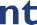 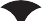 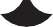 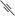 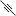 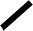 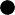 